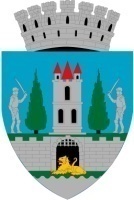 Referat de aprobareprivind aprobarea documentației tehnico - economice de avizare a lucrărilor de intervenţie şi a indicatorilor tehnico-economici la obiectivul de investiții:“Implementarea măsurilor de eficienţă energetică la sala de sport aȘcolii gimnaziale Bălcescu-Petőfi”Primăria Municipiului Satu Mare intenționează să depună spre finanțare din fonduri nerambursabile reabilitarea energetică a Sălii de sport a Școlii gimnaziale Bălcescu-Petőfi. Lucrările de eficientizare energetică vor cuprinde:Reabilitarea acoperişului: înlocuirea șarpantei și a învelitorii și refacerea sistemului de colectare și evacuare a apelor meteorice la nivelul învelitoarei șarpantei;.Demontarea instalațiilor și a echipamentelor montate aparent pe fațadele/terasa clădirii, precum și montarea/remontarea acestora după efectuarea lucrărilor de intervenție;Refacere finisaje interioare și exterioare și repararea elementelor de construcție ala fațadei care prezintă potențial pericol de desprindere și/sau afectează funcționalitatea clădirii.Executarea unor lucrări de recompartimentare interioară;Lucrări de reabilitare termică a elementelor de anvelopă a clădirii: izolarea termică a faţadelor partea opacă și partea vitrată; termoizolarea planșeului peste ultimul nivel.Lucrări de reabilitare termică a sistemului de încălzire/ a sistemului de furnizare a apei calde menajere: înlocuirea instalației de distribuție a agentului termic pentru încălzire; înlocuirea instalației de distribuție a agentului termic pentru apă caldă de consum; înlocuirea echipamentelor din centrala termică proprie; înlocuirea corpurilor de încălzire cu ventiloconvectoare;Lucrări de reabilitare/modernizare a instalației de iluminat în clădire: reabilitarea instalației de iluminat;  înlocuirea corpurilor de iluminat fluorescente și incandescente cu senzori de mișcare acolo unde se impun; Lucrări de instalare/reabilitare/modernizare a sistemelor de climatizare, ventilare naturală și ventilație mecanică pentru asigurarea calității aerului: montarea sistemelor/echipamentelor de ventilare mecanică cu recuperarea căldurii în sala de sport; montarea echipamentelor de ventilare mecanică cu recuperarea căldurii în încăperile în care gradul de ocupare este mai mare de 0,1 persoane/m.p.; montarea de destratificatoare de aer în sala de sport;Instalarea unor sisteme alternative de producere a energiei electrice și/sau termice pentru consum propriu.Montarea unor sisteme inteligente de contorizare, urmărire şi înregistrare a consumurilor energetice şi/sau, după caz, instalarea unor sisteme de management energetic integrat, precum sisteme de automatizare, control şi/sau monitorizare, care vizează şi fac posibilă economia de energie la nivelul sistemelor tehnice ale clădirii;Refacerea finisajelor interioare în zonele de intervențieReparare trotuarelor de protecție;Reabilitarea/ modernizarea instalației electrice de forță, înlocuirea circuitelor electrice deteriorate sau subdimensionate;Lucrări privind realizarea iluminatului de siguranță conform prevederilor normativului I7-2011;Înlocuirea instalaţiei de distribuţie a apei reci, a obiectelor sanitare și a bateriilor;Înlocuirea colectoarelor de canalizare menajeră; Crearea de facilități / adaptarea infrastructurii pentru persoanele cu dizabilităţi;Refacerea finisajelor interioare la pardoseli;Realizarea unei instalații pentru limitarea și stingerea incendiilor;Instalarea unui sistem de ventilație pentru evacuare fumului și a gazelor fierbinți;Lucrări de înlocuire a instalației de paratrăznet;În vederea aprobării documentației tehnico - economice de avizare a lucrărilor de intervenţie şi a indicatorilor tehnico-economici la obiectivul de investiții: “Implementarea măsurilor de eficienţă energetică la sala de sport a Școlii gimnaziale Bălcescu-Petőfi”, propun spre analiză şi aprobare Consiliului Local al Municipiului Satu Mare prezentul proiect de hotărâre.INIŢIATOR :PRIMARKereskényi Gábor